
СОВЕТ ДЕПУТАТОВ ЗИМНИЦКОГО СЕЛЬСКОГО ПОСЕЛЕНИЯ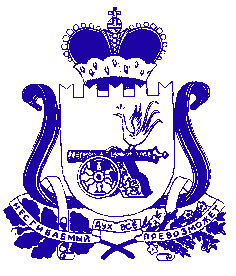 САФОНОВСКОГО РАЙОНА СМОЛЕНСКОЙ ОБЛАСТИ
РЕШЕНИЕот 24.01.2023  № 36/2 О внесении изменений в Положение о порядке организации и проведения публичных слушаний в Зимницком сельском поселении Сафоновского района Смоленской области, утвержденного Решением Совета депутатов  Зимницкого сельского поселения Сафоновского района Смоленской области от 22.12.2022 № 35/3	В соответствии с Федеральным законом от 01.07.2021 № 289-ФЗ «О внесении изменений в статью 28 Федерального закона «Об общих принципах организации местного самоуправления в Российской Федерации» Совет депутатов Зимницкого сельского поселения Сафоновского района Смоленской областиРЕШИЛ:1. Внести в Положение о порядке организации и проведения публичных слушаний в Зимницком сельском поселении Сафоновского района Смоленской области, утвержденного Решением Совета депутатов  Зимницкого сельского поселения Сафоновского района Смоленской области от 22.12.2022 № 35/3 следующие изменения:1) в наименование после слов «публичных слушаний» дополнить словами  «и общественных обсуждений»;2) раздел 1 пункт 1.7. дополнить абзацами следующего содержания:«Заблаговременное оповещение жителей муниципального образования О времени и месте проведения публичных слушаний, заблаговременное ознакомление с проектом муниципального правового акта , осуществляется, в том числе, посредством его размещения на официальном сайте Администрации Зимницкого сельского поселения Сафоновского района Смоленской области в информационно-телекоммуникационной сети «Интернет» (далее в настоящем разделе – официальный сайт), а также представление жителями Зимницкого сельского поселения Сафоновского района Смоленской области своих замечаний и предложений по вынесенному на обсуждение проекту муниципального правового акта, осуществляется, в том числе посредством официального сайта, другие меры, обеспечивающие участие в публичных слушаниях жителей муниципального образования, опубликование (обнародование) результатов публичных слушаний, включая мотивированное обоснование принятых решений, осуществляются, в том числе посредством их размещения на официальном сайте.По проектам генеральных планов, проектам правил землепользования и застройки, проектам планировки территории, проектам межевания территории, проектам правил благоустройства территорий, проектам, предусматривающим внесение изменений в один из указанных утвержденных документов, проектам решений о предоставлении разрешения на условно разрешенный вид использования земельного участка или объекта капитального строительства, проектам решений о предоставлении разрешения на отклонение от предельных параметров разрешенного строительства, реконструкции объектов капитального строительства, вопросам изменения одного вида разрешенного использования земельных участков и объектов капитального строительства на другой вид такого использования при отсутствии утвержденных правил землепользования и застройки проводятся публичные слушания или общественные обсуждения в соответствии с законодательством о градостроительной деятельности.Процедура общественных обсуждений установлена законодательством о градостроительной деятельности и может не предусматривать проведение собраний участников общественных обсуждений.»; 3) раздел 1 дополнить пунктом 1.8 следующего содержания: «Для размещения материалов и информации, указанных в ст. 16 Устава Зимницкого сельского поселения Сафоновского района Смоленской области, обеспечения возможности представления жителями Зимницкого сельского поселения своих замечаний и предложений по проекту муниципального правового акта, а также для участия жителей Зимницкого сельского поселения в публичных слушаниях с соблюдением требований об обязательном использовании для таких целей официального сайта может использоваться федеральная государственная информационная система «Единый портал государственных и муниципальных услуг (функций)», порядок использования которой для целей настоящего пункта устанавливается Правительством Российской Федерации.Размещение на Едином портале материалов и информации, указанных в пункте 1.8 раздела 1, в целях оповещения жителей Зимницкого сельского поселения осуществляется уполномоченным сотрудником органа местного самоуправления с использованием личного кабинета органа местного самоуправления в соответствующем разделе платформы обратной связи единого портала заблаговременно, с учетом сроков, установленных Положением «О публичных слушаниях и общественных обсуждениях на территории Зимницкого сельского поселения Сафоновского района Смоленской области».2. Настоящее решение вступает в силу после дня его официального опубликования (обнародования).3. Настоящее решение обнародовать путем размещения его на официальном сайте  Зимницкого сельского поселения в сети Интернет.Глава муниципального образованияЗимницкого сельского поселенияСафоновского района Смоленской области                               М.В. Бессонова